ResultsTest #1: =if(isnull(pv!auth_usernames),touser("Administrator"), pv!auth_usernames)Username formatResult: New rows are not showing at all but old rows are showing correctly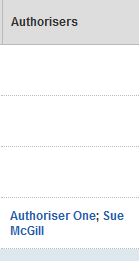 
TEST #2: =if(isnull(pv!auth_usernames),null, pv!auth_usernames)Username formatResult: Same as TEST #1

TEST #3: =typename(typeof(pv!auth_usernames))
Normal Text formatResult: new ones are showing any type but old are List of Text String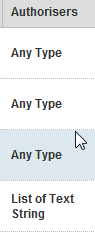 
TEST #4: =touser(pv!auth_usernames)
Normal Text format
Result: Of the new ones only the first name is showing the old ones are treated like a list

TEST #4b: =touser(pv!auth_usernames)
Username format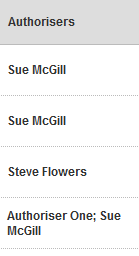 Result: same as TEST #4a